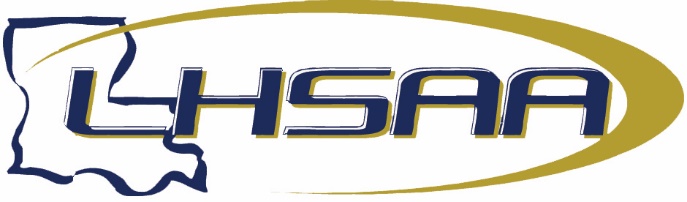 2023-24 ALL-ACADEMIC GIRLS’ SOCCER COMPOSITE TEAM#NameYearSchoolSportClassDivisionGPA1Emily Domingue2023-24Acad. of Sacred Heart - G.C.GSOBIV4.00002Caroline Babin2023-24Acad. of Sacred Heart - N.O.GSO3AIII4.00003Addison Aucoin2023-24AcadianaGSO5AI4.00004Reese Foreman2023-24AcadianaGSO5AI4.00005Hannah Thibodeaux2023-24AcadianaGSO5AI4.00006Meredith Hahn2023-24AirlineGSO5AI4.00007Anne-Calvert Palmer2023-24Ascension EpiscopalGSO2AIV4.00008Seher TeJani2023-24Ascension EpiscopalGSO2AIV4.00009Camille Piner2023-24Baton RougeGSO5AI4.000010Lola Cameron2023-24Ben FranklinGSO4AII4.000011Abigail Jacobs2023-24BentonGSO5AI4.000012McKenzie Gillpatrick2023-24BuckeyeGSO3AIII4.000013Lilian Blaylock2023-24C.E. ByrdGSO5AI4.000014Kalliope Cosse2023-24C.E. ByrdGSO5AI4.000015Hannah Kendrick2023-24C.E. ByrdGSO5AI4.000016Bree Naquin2023-24CabriniGSO4AIII4.000017Madelyn Aubrey2023-24Captain ShreveGSO5AI4.000018Isabella Hamilton2023-24Captain ShreveGSO5AI4.000019Ella Rossi2023-24Captain ShreveGSO5AI4.000020Allison Gachassin2023-24Catholic - N.I.GSO2AIV4.000021Logan Hebert2023-24Catholic - P.C.GSO1AIV4.000022Kaylen Dillard2023-24Central - B.R.GSO5AI4.000023Rorie Naquin2023-24Central LafourcheGSO5AI4.000024Chloe Bueche2023-24Denham SpringsGSO5AI4.000025Allie Wilkes2023-24Denham SpringsGSO5AI4.000026Kylie Burford2023-24DestrehanGSO5AI4.000027Claire Aucoin2023-24E.D. WhiteGSO3AIII4.000028Caroline Dietz2023-24E.D. WhiteGSO3AIII4.000029Caroline Dugas2023-24E.D. WhiteGSO3AIII4.000030Daijon Whiticar2023-24Edna KarrGSO5AII4.000031Anna Breaux2023-24Episcopal of AcadianaGSOBIV4.000032Hailey Britton2023-24Episcopal of AcadianaGSOBIV4.000033Ava Langlinais2023-24ErathGSO3AIII4.000034Chloe Stoute2023-24ErathGSO3AIII4.000035Grace Shurley2023-24Evangel ChristianGSO4AIV4.000036Ava Gonzales2023-24FontainebleauGSO5AI4.000037Isabella Saltaformaggio2023-24FontainebleauGSO5AI4.000038Susan Bradford2023-24FranklintonGSO4AIII4.000039Madysen Varnado2023-24FranklintonGSO4AIII4.000040Alison McDowell2023-24Grace ChristianGSOBIV4.0000#NameYearSchoolSportClassDivisionGPA41Grace Dubois2023-24GrantGSO4AIII4.000042Addison Gauthier2023-24GrantGSO4AIII4.000043Lorin Roussell2023-24GrantGSO4AIII4.000044Ava Savell2023-24GrantGSO4AIII4.000045Emily Swinney2023-24GrantGSO4AIII4.000046Jillian Michel2023-24HahnvilleGSO5AI4.000047Maggie Watson2023-24HaughtonGSO5AI4.000048Gabrielle Martin2023-24Haynes AcademyGSO3AIII4.000049Bailey Pommier2023-24KaplanGSO3AIII4.000050Calleigh Suir2023-24LafayetteGSO5AI4.000051Isabela Vasquez2023-24LafayetteGSO5AI4.000052Dana Delaune2023-24Lafayette ChristianGSO4AIV4.000053Ella Hebert2023-24Lafayette ChristianGSO4AIV4.000054Kayden Hebert2023-24Lafayette ChristianGSO4AIV4.000055Anna-Kate Williams2023-24Lafayette ChristianGSO4AIV4.000056Meredith Busque2023-24LakeshoreGSO4AII4.000057Addison Riddell2023-24LakeshoreGSO4AII4.000058Mary Burford2023-24Loyola PrepGSO2AIV4.000059Margaret Googe2023-24Loyola PrepGSO2AIV4.000060Millicent Mascagni2023-24Loyola PrepGSO2AIV4.000061Ava Duhe2023-24LutcherGSO4AIII4.000062Calista Ordeneaux2023-24LutcherGSO4AIII4.000063Mary Lucy Charbonnet2023-24Metairie Park Country DayGSO2AIV4.000064Marygrace De la Cruz2023-24Metairie Park Country DayGSO2AIV4.000065Lillian Berry2023-24Morgan CityGSO4AIII4.000066Macy Duhon2023-24North VermilionGSO4AII4.000067Mackenzie Green2023-24NorthshoreGSO5AI4.000068Isabel Bright2023-24ParkwayGSO5AII4.000069Layla Harwell2023-24Patrick Taylor - Science/Tech.GSO3AIII4.000070Emily Addison2023-24PonchatoulaGSO5AI4.000071Emma Huber2023-24South BeauregardGSO3AIII4.000072Anika Netherland2023-24South BeauregardGSO3AIII4.000073Corinne Newman2023-24South BeauregardGSO3AIII4.000074Sarah Faulkner2023-24St. AmantGSO5AI4.000075Katherine Bergeron2023-24St. CharlesGSO2AIV4.000076Mary Margaret Hayden2023-24St. FrederickGSO1AIV4.000077Addie Carmouche2023-24St. Joseph's AcademyGSO5AI4.000078Greenley Duplantis2023-24St. Joseph's AcademyGSO5AI4.000079Laura Zapata2023-24St. Joseph's AcademyGSO5AI4.000080Kendall Kessler2023-24St. ScholasticaGSO4AI4.000081Katherine Abdalla 2023-24St. Thomas AquinasGSO2AIV4.000082Reese Fitzhugh2023-24St. Thomas AquinasGSO2AIV4.000083Morgan Sellers2023-24St. Thomas MoreGSO4AII4.000084Jireh Chance2023-24SterlingtonGSO3AIII4.000085Emma Gilbert2023-24SterlingtonGSO3AIII4.000086Olivia Kate Goode2023-24SterlingtonGSO3AIII4.000087Sydney Hamm2023-24SterlingtonGSO3AIII4.000088Brooke Perry2023-24SterlingtonGSO3AIII4.000089Vada Powell2023-24SterlingtonGSO3AIII4.000090Amanda Bourgeois2023-24TerrebonneGSO5AII4.0000#NameYearSchoolSportClassDivisionGPA91Brooke Henning2023-24TerrebonneGSO5AII4.000092Mia Cheramie2023-24Teurlings CatholicGSO4AII4.000093Lauren Trahan2023-24Teurlings CatholicGSO4AII4.000094Linsey Trahan2023-24Teurlings CatholicGSO4AII4.000095Eliana Kriek2023-24The Willow SchoolGSO4AIII4.000096Allison Hamilton2023-24WalkerGSO5AI4.000097Kaytlyn Compton2023-24West MonroeGSO5AI4.000098Anna Cherie Foster2023-24West MonroeGSO5AI4.000099Olivia Tuberoso2023-24West MonroeGSO5AI4.0000